OSPI provides equal access to all programs and services without discrimination based on sex, race, creed, religion, color, national origin, age, honorably discharged veteran or military status, sexual orientation, gender expression, gender identity, disability, or the use of a trained dog guide or service animal by a person with a disability. Questions and complaints of alleged discrimination should be directed to the Equity and Civil Rights Director, P.O. Box 47200, Olympia, WA 98504-7200, 360-725-6162 (TTY: 360-664-3631), equity@k12.wa.us.This Institution is an Equal Opportunity Provider.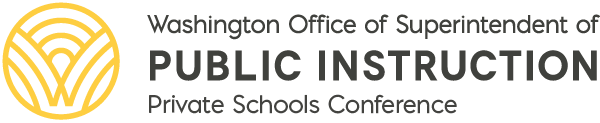 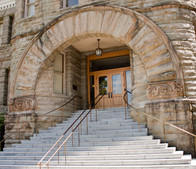 